به نام ایزد  دانا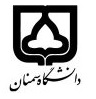 (کاربرگ طرح درس)                   تاریخ بهروز رسانی:               دانشکده     علوم انسانی                                             نیمسال دوم سال تحصیلی-97-98بودجهبندی درسمقطع: کارشناسی*□  کارشناسی ارشد□  دکتری□مقطع: کارشناسی*□  کارشناسی ارشد□  دکتری□مقطع: کارشناسی*□  کارشناسی ارشد□  دکتری□تعداد واحد: نظری2 عملی...تعداد واحد: نظری2 عملی...فارسی: ازمون سازیفارسی: ازمون سازینام درسپیشنیازها و همنیازها: پیشنیازها و همنیازها: پیشنیازها و همنیازها: پیشنیازها و همنیازها: پیشنیازها و همنیازها: لاتین: ،Testingلاتین: ،Testingنام درسشماره تلفن اتاق: 0233153349شماره تلفن اتاق: 0233153349شماره تلفن اتاق: 0233153349شماره تلفن اتاق: 0233153349مدرس/مدرسین:  هادی فرجامیمدرس/مدرسین:  هادی فرجامیمدرس/مدرسین:  هادی فرجامیمدرس/مدرسین:  هادی فرجامیمنزلگاه اینترنتی:منزلگاه اینترنتی:منزلگاه اینترنتی:منزلگاه اینترنتی:پست الکترونیکی: hfarjami@semnan.ac.irپست الکترونیکی: hfarjami@semnan.ac.irپست الکترونیکی: hfarjami@semnan.ac.irپست الکترونیکی: hfarjami@semnan.ac.irبرنامه تدریس در هفته و شماره کلاس: دانشكده علوم انساني-كلاس ۰۱۳—دوشنبه :ساعت 13/30- 15/30برنامه تدریس در هفته و شماره کلاس: دانشكده علوم انساني-كلاس ۰۱۳—دوشنبه :ساعت 13/30- 15/30برنامه تدریس در هفته و شماره کلاس: دانشكده علوم انساني-كلاس ۰۱۳—دوشنبه :ساعت 13/30- 15/30برنامه تدریس در هفته و شماره کلاس: دانشكده علوم انساني-كلاس ۰۱۳—دوشنبه :ساعت 13/30- 15/30برنامه تدریس در هفته و شماره کلاس: دانشكده علوم انساني-كلاس ۰۱۳—دوشنبه :ساعت 13/30- 15/30برنامه تدریس در هفته و شماره کلاس: دانشكده علوم انساني-كلاس ۰۱۳—دوشنبه :ساعت 13/30- 15/30برنامه تدریس در هفته و شماره کلاس: دانشكده علوم انساني-كلاس ۰۱۳—دوشنبه :ساعت 13/30- 15/30برنامه تدریس در هفته و شماره کلاس: دانشكده علوم انساني-كلاس ۰۱۳—دوشنبه :ساعت 13/30- 15/30اهداف درس: آشنایی مفاهیم بنیادین ازمون سازی- ـتوانش   زبانی-  انواع آزمون - آزمون های معروف- فرایند تهیه ازموناهداف درس: آشنایی مفاهیم بنیادین ازمون سازی- ـتوانش   زبانی-  انواع آزمون - آزمون های معروف- فرایند تهیه ازموناهداف درس: آشنایی مفاهیم بنیادین ازمون سازی- ـتوانش   زبانی-  انواع آزمون - آزمون های معروف- فرایند تهیه ازموناهداف درس: آشنایی مفاهیم بنیادین ازمون سازی- ـتوانش   زبانی-  انواع آزمون - آزمون های معروف- فرایند تهیه ازموناهداف درس: آشنایی مفاهیم بنیادین ازمون سازی- ـتوانش   زبانی-  انواع آزمون - آزمون های معروف- فرایند تهیه ازموناهداف درس: آشنایی مفاهیم بنیادین ازمون سازی- ـتوانش   زبانی-  انواع آزمون - آزمون های معروف- فرایند تهیه ازموناهداف درس: آشنایی مفاهیم بنیادین ازمون سازی- ـتوانش   زبانی-  انواع آزمون - آزمون های معروف- فرایند تهیه ازموناهداف درس: آشنایی مفاهیم بنیادین ازمون سازی- ـتوانش   زبانی-  انواع آزمون - آزمون های معروف- فرایند تهیه ازمونامکانات آموزشی مورد نیاز: لپ تاپ- پروژکتور- وایت بوردامکانات آموزشی مورد نیاز: لپ تاپ- پروژکتور- وایت بوردامکانات آموزشی مورد نیاز: لپ تاپ- پروژکتور- وایت بوردامکانات آموزشی مورد نیاز: لپ تاپ- پروژکتور- وایت بوردامکانات آموزشی مورد نیاز: لپ تاپ- پروژکتور- وایت بوردامکانات آموزشی مورد نیاز: لپ تاپ- پروژکتور- وایت بوردامکانات آموزشی مورد نیاز: لپ تاپ- پروژکتور- وایت بوردامکانات آموزشی مورد نیاز: لپ تاپ- پروژکتور- وایت بوردامتحان پایانترمامتحان میانترمارزشیابی مستمر(کوئیز)ارزشیابی مستمر(کوئیز)فعالیتهای کلاسی و آموزشیفعالیتهای کلاسی و آموزشینحوه ارزشیابینحوه ارزشیابی601010102020درصد نمرهدرصد نمره1.  Language Assessment: Principles and Classroom Practice- HD Brown1.  Language Assessment: Principles and Classroom Practice- HD Brown1.  Language Assessment: Principles and Classroom Practice- HD Brown1.  Language Assessment: Principles and Classroom Practice- HD Brown1.  Language Assessment: Principles and Classroom Practice- HD Brown1.  Language Assessment: Principles and Classroom Practice- HD Brownمنابع و مآخذ درسمنابع و مآخذ درستوضیحاتمبحثشماره هفته آموزشی1.  به جز بخش عملی که شامل تهیه آزمون است، تدریس این درس با رویکرد خواندن برای درک مفاهیم خواهد بود2. در ابتدی هر درس میزان پیش مرور ان توسط دانشجویان سجیده و نمره ان ثبت خواهد شد.اعلام برنام-پیش مرو مفاهیم اصلی1Testing-  assessing-  and teaching2Testing-  assessing-  and teaching3Principles4Principles5Designing Tests6Designing Tests7Designing Tests8Standardized Testing9Standards-based assessment10Listening11Speaking12Reading13Writing14Alternative assessment15Grading and evaluation16